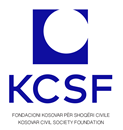 Specialist/e për Marrëdhënie me Publikun/Komunikim 			Për KCSFFondacioni Kosovar për Shoqëri Civile (KCSF), është organizatë udhëheqëse në përkrahjen e nismave qytetare në Kosovë që nga viti 1998. KCSF ofron fonde për shoqërinë civile nëpërmjet mekanizmave e sistemeve të avancuara të dhënies së granteve, ndërton kapacitete e dije për sektorin nëpërmjet Qendrës së KCSF-së, si dhe mbron dhe shtyn përpara hapësirën për qytetari dhe ambientin e veprimit të shoqërisë civile në Kosovë dhe më gjerë, nëpërmjet hulumtimit të politikave, avokimit dhe mobilizimit të sektorit. KCSF beson që një shoqëri civile e fuqishme me përfshirje të vërtetë të qytetarëve në punën e vet është element kyç për një qeverisje përfshirëse, transparente dhe llogaridhënëse, e që kontribuon në shndërrimin e Kosovës në një shoqëri demokratike me perspektivë të integrimit europian dhe me një situatë të avancuar socio-ekonomike.Programi për angazhim të qytetarëve - Citizen Engagement Activity (CEA)Programi për angazhim të qytetarëve - Citizen Engagement Activity (CEA) është një program pesë vjeçar i Fondacionit Kosovar për Shoqëri Civile (KCSF) i cili financohet nga Agjencia e Shteteve të Bashkuara për Zhvillim Ndërkombëtar (USAID). Programi do të përkrahë aktivitete të shumta të cilat synojnë përmirësimin e lidhjes së shoqërisë civile me qytetarë, bashkëpunimin brenda sektorit dhe me sektorë të tjerë, si dhe diversifikimin e burimeve të shoqërisë civile përtej fondeve të donatorëve të huaj me qëllim të fuqizimit të pjesëmarrjes në vendimmarrje dhe rritjes së transparencës dhe llogaridhënies të institucioneve publike dhe të OShC-ve ndaj publikut.Bazuar në përvojën e gjatë dhe ekspertizën e KCSF-së në zhvillimin e shoqërisë civile, duke përfshirë qasje të reja që kanë për qëllim ndërlidhjen e organizatave të shoqërisë civile me qytetarë dhe qytetare të Kosovës, dhe në bashkëpunim me organizata vendore dhe ndërkombëtare, CEA do të kontribuojë drejt arritjes së objektivave në vijim: Objektiva 1 – Fuqizimi i bashkëpunimit të shoqërisë civile me qytetarë dhe qytetare të Kosovës, nxitja e aktivizimit komunitar dhe rritja e kërkesës për llogaridhënie. Objektiva 2: Krijimi i partneriteteve brenda dhe ndërmjet sektorëve dhe rritja e besimit mes OShC-ve, qytetarëve, sektorit privat dhe institucioneve publike. Objektiva 3: OShC me njohuri e aftësi të shtuara që e shfrytëzojnë kuadrin e përmirësuar ligjor dhe zhvillojnë kulturën e përkrahjes së aktiviteteve jo-për-përfitim nga burimet vendore dhe të diasporës.Për pozitënSpecialisti/ja për Marrëdhënie me Publikun/Komunikim, në bashkëpunim të ngushtë me kompaninë e kontraktuar do të jetë përgjegjës/e për hartimin dhe zbatimin e Strategjisë së Komunikimit të CEA. Për më tepër, në bashkëpunim me të gjithë ekipin e CEA do bëjë identifikimin e vazhdueshëm të mundësive dhe formave më të mira për promovim të aktiviteteve dhe rezultateve të programit. Ai/Ajo do të jetë përgjegjës/e për prodhimin e përmbajtjeve cilësore që do të publikohen në kuadër të CEA. Specialisti/ja për Marrëdhënie me Publikun do të jetë përgjegjës/e për mbikëqyrje të ekipit të Produksionit dhe Dizajnit në kuadër të programit, përfshirë edhe konceptimin, udhëheqjen dhe mbikëqyrjen e përmbajtjeve audio-vizuale, dhe multimedia për promovimin e përditshëm të aktiviteteve të programit, menaxhimin e rrjeteve sociale dhe të uebfaqes.Detyrat dhe përgjegjësitëPlanifikon, zbaton dhe mbikëqyrë zbatimin e aktiviteteve informuese dhe promovuese në kuadër të Programit për Angazhim Qytetar (CEA);Mbikëqyrë kompaninë e kontraktuar për realizimin e anketës për identifikim të kanaleve të komunikimit të preferuara nga qytetarët; Hartimin e Strategjisë së Komunikimit dhe Realizimin e anketës vjetore për nevoja të Strategjisë së Komunikimit;Monitoron zbatimin efektiv të planit dhe Strategjisë së Komunikimit, përfshirë vlerësimin e ndikimit dhe identifikimin e adaptimeve të nevojshme; Identifikon në mënyrë të vazhdueshme mundësitë dhe format adekuate për komunikim me publikun dhe me target grupet e caktuara;Në bashkëpunim me Udhëheqësit e Komponenteve dhe Specialistin/en për Ndërlidhje dhe Mobilizim të Qytetarëve, identifikon dhe promovon nisma të suksesshme nga dhe që ndërlidhen me aktivitetet e programit;Në bashkëpunim me Specialistin/en për Marrëdhënie me Publikun/Komunikim, planifikon, propozon, zbaton dhe menaxhon aktivitete informuese mbi mundësitë që i ofron programi CEA për grupet e ndryshme të synuara;Është përgjegjës/e për udhëheqje dhe prodhim të vazhdueshëm të përmbajtjes dhe materialeve që kanë për qëllim promovimin e punës dhe të aktiviteteve të programit;E udhëheqë dhe mbikëqyr punën e kolegëve përgjegjës për produksion dhe dizajn në prodhimin e përmbatjeve audio-vizuale dhe multimediale që kanë për qëllim promovimin e aktiviteteve të programit dhe nismave të suksesshme që ndërlidhen me qëllimet e programit;Kontribon në mbledhjen e rregullt të të dhënave relevante për sistemin e monitorimit dhe vlerësimit, me theks në aktivitetet në kuadër të Strategjisë së Komunikimit;Bën menaxhimin e rrjeteve sociale dhe fushatave online, si dhe përmbajtjes së faqes së internetit;Bën menaxhimin e marrëdhënieve me medie të Programit për Angazhim Qytetar (CEA);Bën përcjelljen e vazhdueshme të zhvillimeve rreth formave më të mira të komunikimit me publikun.KualifikimetSë paku tre vite përvojë pune si përgjegjës/e për komunikim me publikun, me preferencë në programe në fushën e qeverisjes, zhvillimin e shoqërisë civile, mobilizimin e komunitetit ose të ngjashme; Aftësi të dëshmuara të mendimit kritik dhe potencialit për kreativitet;Përvojë e dëshmuar e punës me partnerë të ndryshëm;Përvojë pune me organizata të shoqërisë civile dhe nisma qytetare;Aftësi të shkëlqyeshme analitike dhe të shkrimit në gjuhën shqipe dhe angleze, ndërsa aftësitë e njejta në gjuhën serbe do të konsiderohen përparësi;Përvojë e dëshmuar në zhvillim dhe zbatim të strategjive të komunikimit dhe kampanjave komplekse për komunikim me publikun;Përvojë në monitorim dhe vlerësim të ndikimit të strategjive dhe planeve të komunikimit me publikun;Aftësi të shkëlqyera për të konceptuar, udhëhequr, dhe prodhuar përmbajtje dhe materiale me cilësi të lartë, përfshirë edhe identifikimin dhe angazhimin e palëve të jashtme për punë të caktuaraMarrëdhënie të mira me medie në Kosovë;Aftësi të shkëlqyeshme të menaxhimit të rrjeteve sociale dhe faqeve të internetit;Aftësi të shkëlqyera organizative;Njohuri bazike të sistemeve për Monitorim dhe Vlerësim;Diplomë e studimeve bazike (Bachelor) ose certifikime profesionale në media, gazetari, komunikim, marketing ose shkencat shoqërore të ndërlidhura me pozitën. Përderisa kualifikimet e mësipërme janë obligative, preferohet që kandidatët(et) të kenë edhe: Përvojë pune me projekte të USAID, apo donatorëve tjerë ndërkombëtarë;Njohuri bazike për video xhirime dhe përpunim të tyre; Njohuri bazike në dizajn grafik (Adobe Photoshop dhe/ose Adobe Ilustrator);Leje të vozitjes, Kategoria B.Si të aplikohetDokumentet e nevojshme për aplikim:CV, me tre kontakte si referencaLetër motivimi me theks në përvojën dhe njohuritë tuaja për pozitën përkatëseDokumentet e lartshënuara duhet të dërgohen në e-mail adresën aplikimi@kcsfoundation.org deri më 9 janar 2022. Nё fazёn e parё tё aplikimit, nuk kёrkohet dёrgimi i asnjё informate apo dokumenti shtesё.Siguria e të dhënave dhe parimet e privatësisë janë të rëndësishme për ne. Të dhënat tuaja do t’i trajtojmë me konfidencialitet të plotë.KCSF synon që të angazhojë një Specialist/e për Marrëdhënie me Publikun/Komunikim, me orar të plotë, duke filluar prej muajit janar/shkurt 2022. Ambienti dhe kushtet e punës janë të shkëlqyeshme ndërsa pagesa vendoset varësisht nga kandidati(ja) e përzgjedhur.Vetëm kandidatët(et) e përzgjedhur(a) në listën e ngushtë do të kontaktohen. Varësisht nga cilësia e aplikacioneve dhe numri i kandidatëve(eve) të përzgjedhur(a) në listën e ngushtë, KCSF mund të kërkojë nga kandidatët(et) e listës së ngushtë t’i nënshtrohen testeve dhe/ose intervistave shtesë.Në mungesë të aplikacioneve të përshtatshme, KCSF mban të drejtën që të mos përzgjedhë asnjë nga kandidatët(et) e paraqitur(a).KCSF është organizatë e cila e vlerëson diversitetin brenda stafit, përkushtohet për mos-diskriminim dhe siguron trajtim të barabartë të të gjithë kandidatëve e kandidateve gjatë procedurës së rekrutimit, pa paragjykime, pavarësisht nga gjinia, raca, feja, mosha, përkatësia kombëtare, orientimi seksual, gjendja martesore, vendbanimi, nevojat e veçanta apo ngjyra.PozitaSpecialist/e për Marrëdhënie me Publikun/KomunikimSpecialist/e për Marrëdhënie me Publikun/KomunikimPeriudha e punësimit (Prej – Deri)Janar/Shkurt 202231 korrik 2026LokacioniPrishtinëPrishtinë